Praca zdalna w dniu 9.02.2022r.Dorota Kulik, Kamila MamosTemat tygodnia: Muzyka wokół nasOglądanie filmu edukacyjnego o instrumentach muzycznychhttps://www.youtube.com/watch?v=jMTrWCC24mg Rozmowa na temat filmu: Co to jest filharmonia?Kto to jest dyrygent?Jak nazywa się pałeczka, którą trzyma w rękach dyrygent?Instrumenty dzielimy na……(perkusyjne, strunowe, dęte)Zabawa słowna: Nazwij instrumenty, widniejące na obrazkach (tamburyno, perkusja, trąbka, puzon, gitara, skrzypce) i przyporządkuj do właściwej grupy instrumentów perkusyjnych, dętych, strunowych.Zabawa w rytmie marsza- rozwijanie koordynacji słuchowo- ruchowejDziecko maszeruje po pokoju, w rytm bębenka, w określonym przez prowadzącego kierunku. Podczas przerwy w muzyce, w pozycji stojącej, zwraca się przodem do prowadzącego, który recytuje tekst B. Formy Dziś orkiestra marsza gra, Bum, bum, bum, tra, la, la. Dziecko powtarza tekst i wykonuje proponowane ruchy, 						Dziecko:Dziś orkiestra marsza gra, 			maszeruje w miejscuBum, bum, bum, 				wykonuje 3 miarowe uderzenia o uda tra, la, la. 					klaszcze w dłonie	następnie powtarza tekst za prowadzącym, równocześnie maszerującrówno dzieci maszerują, raz i dwa, raz i dwa, i wesoło przytupują, raz i dwa, raz i dwaw trakcie marszu prowadzący dodaje dodatkowe zadanierówno dzieci maszerują, 		klaszcze, krzyżuje ręce na piersiach, klaszcze, uderza o uda	raz i dwa, raz i dwa, i wesoło przytupują, 		zatrzymuje się i tupie, raz i dwa, raz i dwa. Ćwiczenie słuchowe Który z instrumentów słyszysz?https://www.youtube.com/watch?v=FwkAnAZo_zM Połącz w pary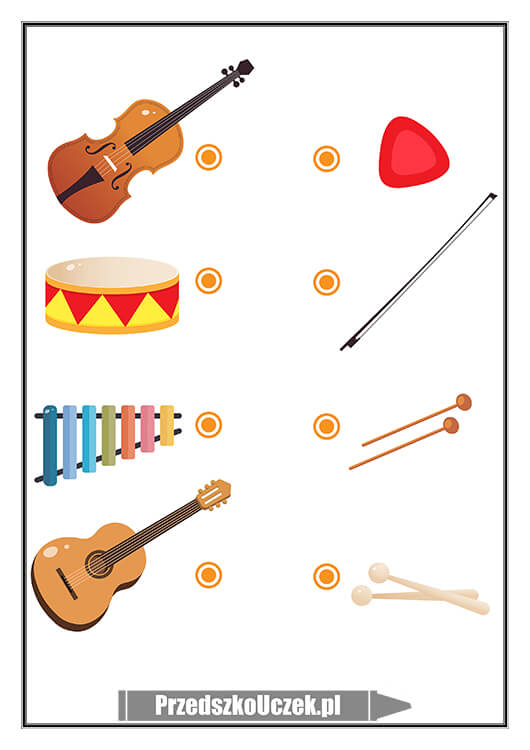 Zabawa muzyczno- naśladowcza „Jestem muzykantem, konszabelantem” https://www.youtube.com/watch?v=QrQ92XEUXmA Praca plastyczno- techniczna „Gitara”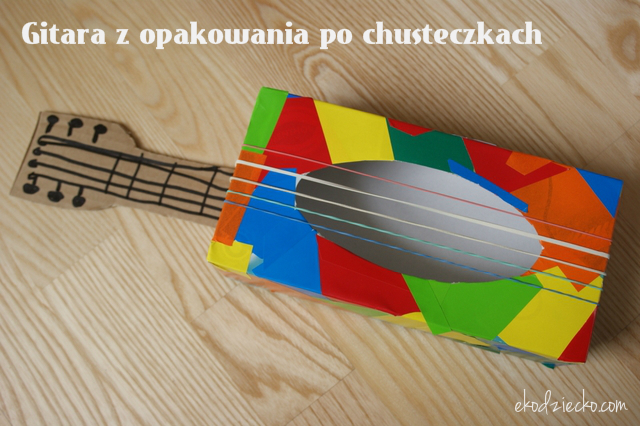 Praca w fioletowej książce: Przygody Olka i Ady cz. 3 str. 12,13,14,15									Miłej zabawy Instrument  perkusyjny: instrument muzyczny, w którym źródłem dźwięku jest drganie całości lub części instrumentu, które jest wywoływane uderzeniem odpowiedniej części instrumentu pałką, szczotką lub dłonią lub też potrząsaniem całym instrumentem.Instrument  perkusyjny: instrument muzyczny, w którym źródłem dźwięku jest drganie całości lub części instrumentu, które jest wywoływane uderzeniem odpowiedniej części instrumentu pałką, szczotką lub dłonią lub też potrząsaniem całym instrumentem.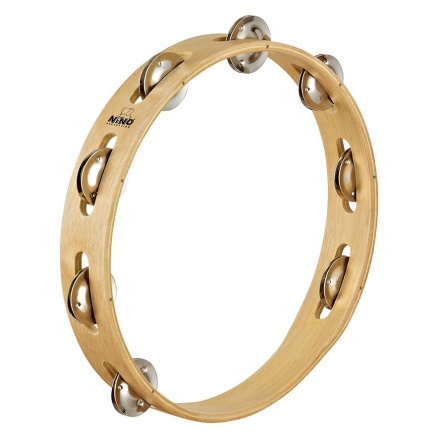 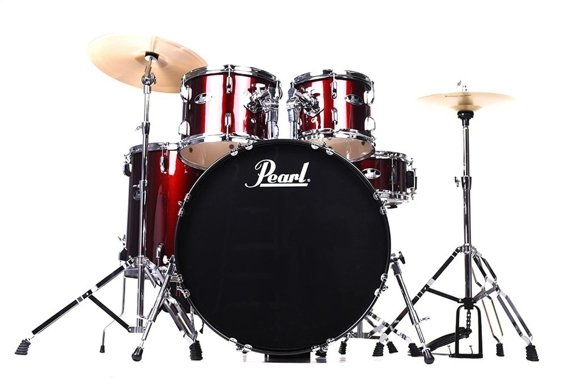 Instrument dęty: – instrument muzyczny, w którym źródłem dźwięku jest drgający wewnątrz instrumentu słup powietrza, czyli krótko mówiąc musimy napełniać je powietrzem , dmuchając ,aby wydobyć dźwiękInstrument dęty: – instrument muzyczny, w którym źródłem dźwięku jest drgający wewnątrz instrumentu słup powietrza, czyli krótko mówiąc musimy napełniać je powietrzem , dmuchając ,aby wydobyć dźwięk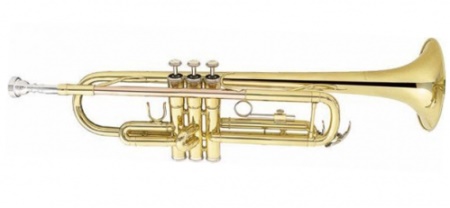 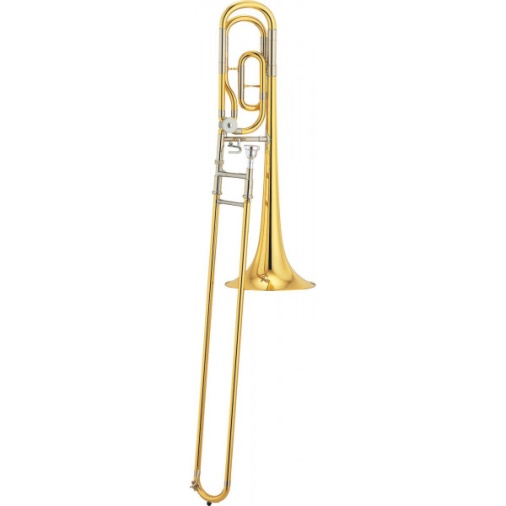 Instrument strunowy: to instrument  taki, w którym źródłem dźwięku jest drgająca struna.Instrument strunowy: to instrument  taki, w którym źródłem dźwięku jest drgająca struna.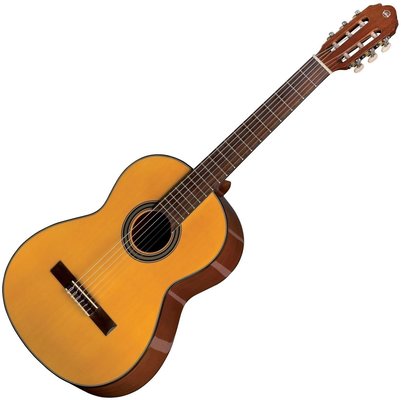 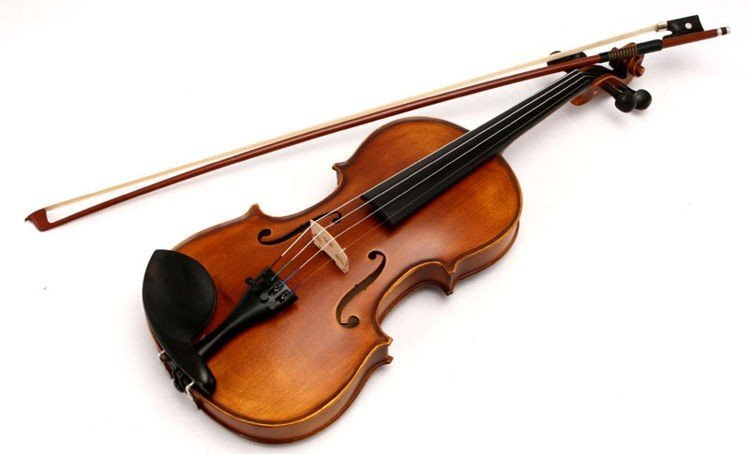 